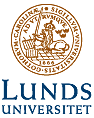 Språk- och litteraturcentrumÖst- och CentraleuropakunskapLitteraturlista för ÖCKB12: Balkan: kulturhistoria, politik och samhälle, nätkurs, 15 hp. Fastställd av Lärarkollegium 5 den 2009-05-25, reviderad av styrelsen av Sektion 5 2018-05-31.Delkurs 1Hupchick, Dennis (2004). The Balkans; from Constantinople to Communism, Palgrave: London, ISBN 1403964173 (pb), (s. 1-272).Resic, Sanimir (2006). En historia om Balkan. Jugoslaviens uppgång och fall, Historiska Media, Lund. ISBN 91-85057-75-4, (s. 11-167).Todorova, Maria ([1997] 2009). Imagining the Balkans, Oxford U.P., ISBN 0195387864, 9780195387865, (s. 21-115).Delkurs 2Hupchick, Dennis (2004). The Balkans; from Constantinople to Communism, (s. 273-445).Dutceac Segesten, Anamaria (2011).  Myth, Identity, and Conflict: A Comparative Analysis of Romanian and Serbian Textbooks. Lanham, MD: Lexington Books. ISBN: 978-0739148655, (314 sidor).Resic, Sanimir, En historia om Balkan. Jugoslaviens uppgång och fall, (s. 167-275).Todorova, Maria: Imagining the Balkans, Oxford U.P. 1997, ISBN 0195087518, (s. 116-202).Delkurs 3Bakic-Hayden, Milica and Robert M. Hayden (1992). “Orientalist Variations on the Theme ‘Balkans’: Symbolic Geography in Recent Yugoslav Cultural Politics”, Slavic Review, 51:1,   (s. 1-15).Ballinger, Pamela (2004): “Authentic Hybrids in the Balkans”. Current Anthropology Feb 2004, 45:1, (s. 31-60). Fakiolas, Efsthatios T., Nikolaos Tzifakis (2008). “Transformation or Accession? Reflecting on the EU’s Strategy towards the Western Balkans” European Foreign Affairs Review 13,     (s. 377–398).Hayden, Robert M (2013): Intersecting Religioscapes and Antagonistic Tolerance: Trajectories of Competition and Sharing of Religious Spaces in the Balkans. Space and Polity Dec 2013, 17:3, (s. 320-334). Kitromilides, Paschalis M. (1996) “‘Balkan Mentality’: History, Legend, Imagination” in Nations and Nationalism 2:2, (s. 163-191).Knaus, Gerald and Cox, Marcus (2005). “The "Helsinki Moment" in Southeastern Europe” in Journal of Democracy 16:1, (s. 39-53). Todorova, Maria: Imagining the Balkans, Oxford University Press (e-book) (s. 1-20).Verdery, Katherine (1994). “Ethnicity, Nationalism and State-Making: Ethnic Groups and Boundaries Past and Future” in Hans Vermeulen and Cora Govers (eds.) The Anthropology of Ethnicity: Beyond 'Ethnic Groups and Boundaries', Het Spinhuis, (s. 33-58) (uppladdad på kursplattformen).